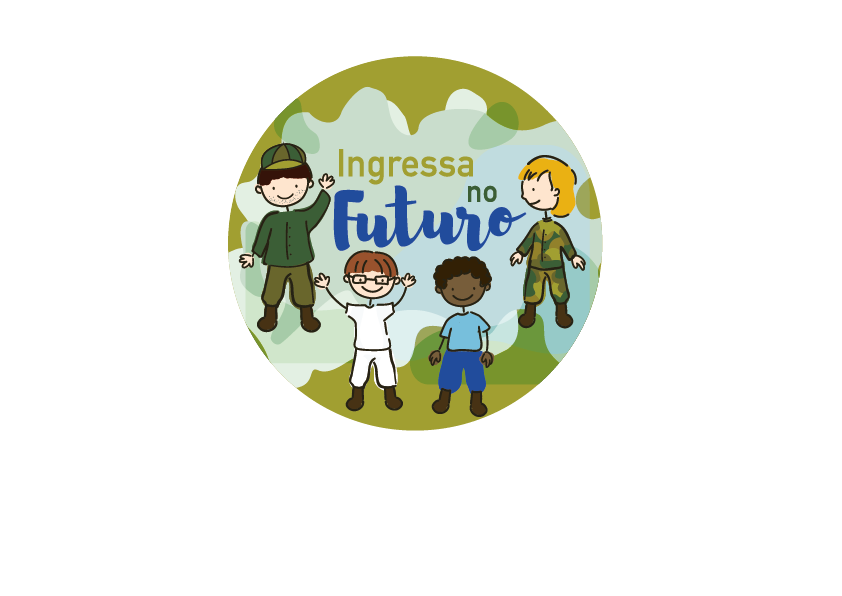 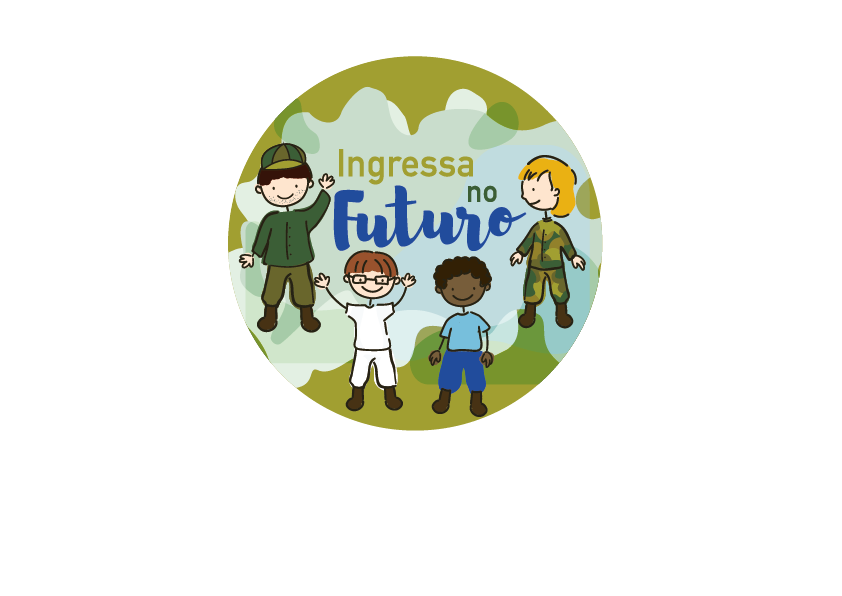 1. Escola:      2. Designação da equipa (alusiva à génese da atividade):      3. Contactos do Professor3.1 Telefone:      3.2 Correio Eletrónico:         de       de 2020.Assinatura e carimbo(Direção Executiva)________________________________________________________Notas:(1) Até 6 de março, deverá ser enviada digitalização deste formulário (devidamente preenchido, assinado e carimbado) para ingressanofuturo@madeira.gov.pt.(2) A sua entrega implica ainda o adequado preenchimento da declaração individual de consentimento de cada aluno participante (Anexo II). O original desta declaração deverá ser arquivado no processo individual do aluno, sendo atempadamente remetida digitalização do mesmo para o endereço de correio eletrónico indicado acima.Nome completo dos participantes (equipa mista de estudantes)Nome completo dos participantes (equipa mista de estudantes)Aluno 1Aluno 2Aluno 3Professor